РЕПУБЛИКА БЪЛГАРИЯ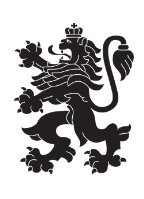 Министерство на земеделието, храните и горитеОбластна дирекция „Земеделие“ – гр.ПазарджикЗАПОВЕД№ РД-07-66/ 04.08.2021г.Гр. ПазарджикНа основание чл.37в, ал.1 от ЗСПЗЗ и във връзка с чл.3, ал.3, т.1 от Устройствения правилник на Областните дирекции „Земеделие”, З А П О В Я Д В А М:  НАЗНАЧАВАМ комисия, която да ръководи сключването на споразумения за ползване на земеделски земи в землището на  гр.Велинград, община Велинград, за стопанската 2021-2022 г. в състав: 	   Председател: Сава Бушнаков  –  Началник на ОСЗ  Велинград и членове:Биляна Хаджиева – гл. експерт –  в ОСЗ Велинград;Ашки Крантева – мл. експерт в ОСЗ ВелинградНадка Келчева – ст.експерт в ОСЗ ВелинградГеорги Георгиев – гл.специалист ОСЗ ПазарджикПетя Муртова – ст.експерт в ОД,,Земеделие“ гр.ПазарджикКостадин Коев - кмет на гр.Велинград или оправомощено   длъжностно    лице;Представител на СГКК гр.Пазарджик.Председателят на комисията да организира работата й в съответствие с разписаните в ЗСПЗЗ и ППЗСПЗЗ правила.      Копие от настоящата заповед да се сведе до знанието на съответните длъжностни лица за сведение и изпълнение.       На основание чл. 72б, ал. 1 от ППЗСПЗЗ, заповедта да се обяви в сградата на  община Велинград   и в сградата на общинска служба по земеделие гр. Велинград и да се публикува на интернет страниците на община Велинград и на Областна дирекция "Земеделие" гр. Пазарджик.   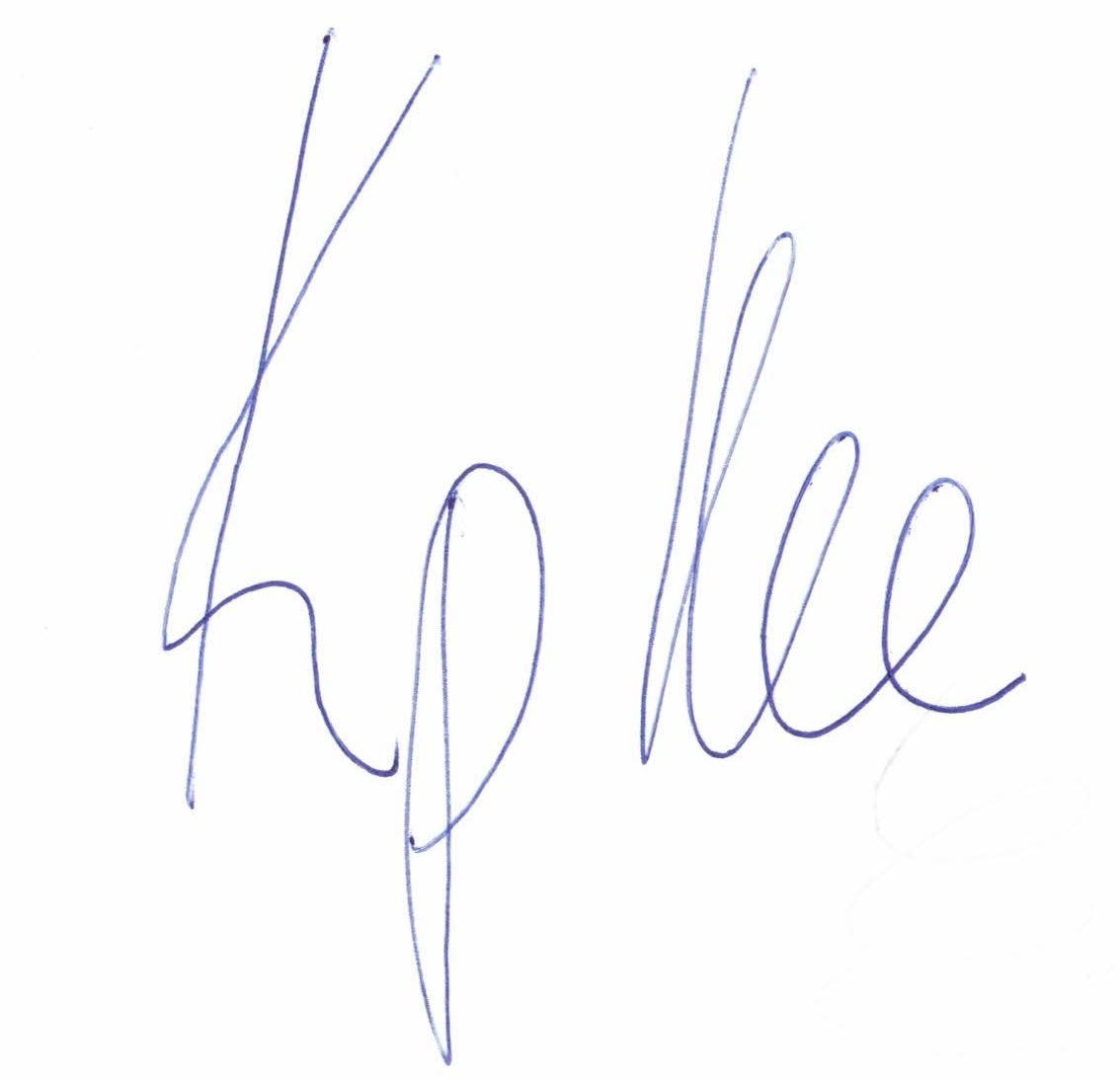 ЗА ДИРЕКТОР ОДЗ ПАЗАРДЖИК СЪГЛАСНО ЗАПОВЕД РД-04-174 / 28.07.2021Кръстьо Костадинов (Директор)
Дирекция Администативно-правна финанасово-стопанска дейност и човешки ресурси
04.08.2021г. 14:23ч.
ОДЗ-Пазарджик
Електронният подпис се намира в отделен файл с название signature.txt.p7s